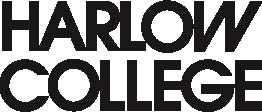 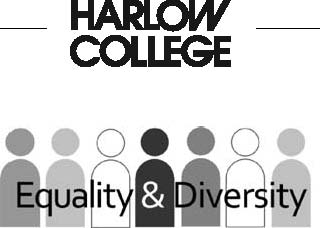 
Personal data entered on this form may be held on computer files and processed in accordance with the General Data Protection Regulations (GDPR) (EU) 2016/679 and that by completing this form you are giving consent to the storage and use of such information for employment and monitoring purposes.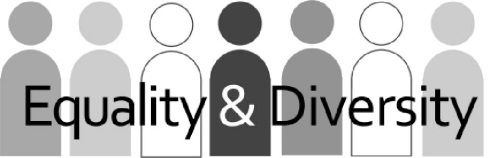 EQUALITY AND DIVERSITYMONITORING FORM  wishes to secure genuine equality of opportunity throughout the institution, whether required by legislation or not, in all aspects of its activities as an employer. The College recruitment policy aims to ensure that staff are employed on the basis of ability and requirements for the job and that no job applicant or employee receives less favourable treatment because of race, colour, nationality, ethnic origin, gender, marital status, disability, sexual orientation or any other grounds which are unjustifiable in terms of equality. The following information is required to enable the College to monitor the Equal Opportunity Policy and ensure its effectiveness. This data will be separated from any application and kept securely. It will not be seen by staff responsible for selection. Your name will not appear on any statistics provided. The data will be used for monitoring purposes only.  wishes to secure genuine equality of opportunity throughout the institution, whether required by legislation or not, in all aspects of its activities as an employer. The College recruitment policy aims to ensure that staff are employed on the basis of ability and requirements for the job and that no job applicant or employee receives less favourable treatment because of race, colour, nationality, ethnic origin, gender, marital status, disability, sexual orientation or any other grounds which are unjustifiable in terms of equality. The following information is required to enable the College to monitor the Equal Opportunity Policy and ensure its effectiveness. This data will be separated from any application and kept securely. It will not be seen by staff responsible for selection. Your name will not appear on any statistics provided. The data will be used for monitoring purposes only. Forename(s)                                                                 Surname       Post applied for                                                                  Current age        Date of Birth       Preferred title: Miss     Ms     Mrs     Mr     Dr      Other (please specify)      Post Code                                                     Nationality      Forename(s)                                                                 Surname       Post applied for                                                                  Current age        Date of Birth       Preferred title: Miss     Ms     Mrs     Mr     Dr      Other (please specify)      Post Code                                                     Nationality      Equality and Diversity Monitoring Please tick the appropriate boxes below.Asian or Asian British  Bangladeshi         Chinese             Indian  Pakistani 	        Sri Lankan      Other       Black or Black British  African                           Other       Dual Heritage   White and Black African         White and Asian      White and Black        Other       White   British         Other   European (please specify)      Any other ethnic groupPlease specify         Faith/Religion   Buddhist       Muslim       Jewish   Hindu           Christian     Sikh   None   Other           Do not wish to discloseAge  16 - 21      22 - 30     31 - 40    41 - 50      51 - 60     61 +Gender   Female       Male Gender IdentityDo you live in a gender different to the one given at birth? Yes        No    Do not wish to discloseSexual Orientation   Bisexual                          Heterosexual       Lesbian or gay man        Transgender  Do not wish to disclose